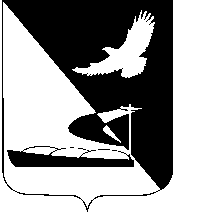 АДМИНИСТРАЦИЯ МУНИЦИПАЛЬНОГО ОБРАЗОВАНИЯ«АХТУБИНСКИЙ РАЙОН»ПОСТАНОВЛЕНИЕ06.06.2017          						                                         № 329О внесении изменения в  Положение о субсидировании целевых расходов, произведенных субъектами малого и среднего предпринимательства, связанных с началом предпринимательской деятельности  на территории          МО «Ахтубинский район», утвержденное постановлением администрации МО «Ахтубинский район» от 25.06.2014 № 933В целях выполнения мероприятий муниципальной программы «Развитие и поддержка малого и среднего предпринимательства                          МО «Ахтубинский район» на 2016-2020 годы», утвержденной постановлением администрации МО «Ахтубинский район» от 04.09.2014              № 1328 (с изменениями, внесенными постановлением администрации                МО «Ахтубинский район» от 09.08.2016 № 353), и в соответствии с утвержденными лимитами на выполнение мероприятий данной муниципальной программы в 2017 году, администрация МО «Ахтубинский район»ПОСТАНОВЛЯЕТ:1. Внести в Положение о субсидировании целевых расходов, произведенных субъектами малого и среднего предпринимательства, связанных с началом предпринимательской деятельности  на территории                    МО «Ахтубинский район», утвержденное постановлением администрации МО «Ахтубинский район» от 25.06.2014 № 933, следующее изменение:- в разделе 1. «Общие положения» в пункте 1.5 слова «105 000 (сто пять тысяч)» заменить словами «100 000 (сто тысяч рублей)».2. Отделу информатизации и компьютерного обслуживания администрации МО «Ахтубинский район» (Короткий В.В.) обеспечить размещение настоящего постановления в сети Интернет на официальном сайте администрации МО «Ахтубинский район» в разделе «Документы» подразделе «Документы Администрации» подразделе «Официальные документы» и в разделе «Экономика» подразделе «Развитие малого и среднего бизнеса» подразделе «Конкурсы».3. Отделу контроля и обработки информации администрации                    МО «Ахтубинский район» (Свиридова Л.В.) представить информацию в газету  «Ахтубинская правда» о размещении настоящего постановления в сети Интернет на официальном сайте администрации МО «Ахтубинский район» в разделе  «Документы» подразделе «Документы Администрации» подразделе «Официальные документы» и в разделе «Экономика» подразделе «Развитие малого и среднего бизнеса» подразделе «Конкурсы».4. Контроль за исполнением настоящего постановления возложить на заместителя главы администрации МО «Ахтубинский район» по финансовым и экономическим вопросам - начальника финансового управления                  Кожухину Н.Г.Глава муниципального образования                                                   В.А. Ведищев